留学生活在新斯科舍省留学项目申请表留学生活在新斯科舍省你在加拿大的未来属于这里!你梦想未来在加拿大留学生活并且工作吗？现在就申请加拿大新斯科舍独一无二的留学项目：留学生活在新斯科舍；将有机会成为一群莘莘学子中的一员，开启留学加拿大新斯科舍省的旅程。成功入选的同学将会被新斯科舍省内国际认可的大专院校中的一所录取，与2017年秋季（9月）来到新斯科舍开启留学生涯。在校学期期间，学生将会获得全方位的支持，在保证他们获得高品质的教育的同时，此项目也提供给学生必要的辅助工具以及途径，帮助学生在完成学业之后获得加拿大的工作经验，成功开启他们在新斯科舍省的事业生涯。更多有关“留学生活在新斯科舍省”留学项目的信息，或者其他更多有关新斯科舍省教育培训的相关信息，请联系：张然Austin Zhang, 项目招生专员 | EduNova Co-operative Limited | +001-902-424-4058 | 微信号: +1-902-999-2818/ausz1123 | austin@edunova.ca | 项目详情以及在线申请，请点击www.studyandstay.ca 项目微信二维码：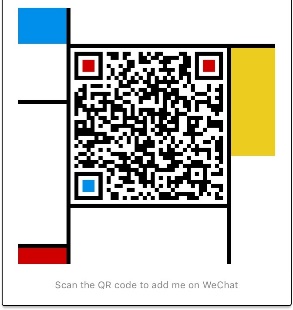 个人基本信息Personal Information:如果您已经收到签证，大学录取通知书，并且准备来到加拿大新斯科舍省，请告诉我们austin@edunova.caIf you have applied and received an entry visa and a Letter of Acceptance from your institution, please let us know at austin@edunova.ca Have you ever looked into studying and living in Nova Scotia, Canada before? 是否做过留学生活加拿大新斯科舍省的相关咨询或者研究有过，很多Yes, a lot 有过，仅仅一些 Yes, but only a little从来没有 Not at allIf you have looked into studying and living in Nova Scotia, Canada before:如果您有做过留学生活加拿大的咨询研究：In what area/subject/profession are you interested in studying?请问您对哪一个学习方向，专业或者科目感兴趣？Are you interested in a particular Nova Scotia University or Nova Scotia Community College? Please list the top 3 here: 您是否对某一所新斯科舍省大学大专院校特别感兴趣？如果多于一所，请选择您心中的前三位. Have you applied and been accepted into any university? 您是否已经申请并且被某一所大学录取？是的，已经申请已经确认录取并且收到录取通知书 Yes, applied, accepted and received Letter of Acceptance是的，已经申请已经确认录取但是未收到录取通知书Yes, applied and accepted, and yet received a Letter of Acceptance 是的，已经申请但是未确认是否被录取Yes, applied and yet accepted没有，但是已经决定申请院校并且准备申请Not yet, but ready to apply one of universities/community college没有，但是已经决定申请院校但是不知道从哪里开始Not yet, have desired universities, and want to apply but don’t know where to start 完全没有Not yet at allIf so, which university you have applied and/or been accepted? 如果是，请问哪一所院校？Have you identified specific programs of interest offered in Nova Scotia?  If so, please list them here您是否已经决定了未来大学的专业走向？如果多于一个，请列举您心目中的前三位.Application Essay (maximum 500 words): 短文练习Please write a brief essay that include the following points: About yourself;Your current area of study, and if you are currently working, tell us about your job; What you can contribute to the local community while studying in Nova Scotia; And what you know about Canada.Your essay should highlight your academic interests, extracurricular activities, work experience, personal traits and interest in Canada and be no longer than 500 words.请写一篇不多余500字的简短文章，文章可概括：您自己； 您的学习或者工作；对社区都做了哪些贡献，或者想要做怎样的贡献对加拿大你了解多少短文也可以包括你的在校成绩，获奖情况，学业总结，工作经验，个人品质和性格，以及对加拿大感兴趣的地方。姓名Birth Name姓Last Name:名First Name:英文名（选填）English Name or Preferred Name (Optional)性别Gender:出生年月日Date of Birth, YY/MM/DD联系方式(电话)Phone:常用邮箱Email：微信WeChat： 住址（省市街道）Current Address (street, city, province):出生地/户籍所在地Place of birth:国籍Nationality:语言Languages Spoken:语言Languages Spoken:语言Languages Spoken:如果目前在职，当前职业Current Occupation:如果目前在职，当前职业Current Occupation:如果目前在职，当前职业Current Occupation:如果你是学生，当前学位If you are a student, what is your current level of Education:高中/职业高中 high School大学本科 College/University undergraduate大学硕士 University master program博士/博士后 Doctorate program大专 Community college/Technical vocational training如果你是学生，当前学位If you are a student, what is your current level of Education:高中/职业高中 high School大学本科 College/University undergraduate大学硕士 University master program博士/博士后 Doctorate program大专 Community college/Technical vocational training如果你是学生，当前学位If you are a student, what is your current level of Education:高中/职业高中 high School大学本科 College/University undergraduate大学硕士 University master program博士/博士后 Doctorate program大专 Community college/Technical vocational training加拿大签证信息，请选择最符合您的情况已经收到签证，正在准备行程已经申请签证但是还未收到还未申请但是准备申请完全没有加拿大签证信息，请选择最符合您的情况已经收到签证，正在准备行程已经申请签证但是还未收到还未申请但是准备申请完全没有加拿大签证信息，请选择最符合您的情况已经收到签证，正在准备行程已经申请签证但是还未收到还未申请但是准备申请完全没有